Конспект занятия на тему:«В жарких странах жил жираф». Пластилинография.Цель: знакомить с нетрадиционными приемами изобразительного искусства.Задачи:- продолжать знакомить детей с животным миром и создавать выразительный    образ посредством передачи объема и цвета;- развивать мелкую моторику рук.- воспитывать интерес к творческой деятельности.                                     Ход занятия.Организационный  момент.Актуализация знаний.Здравствуйте! Отгадайте загадки.         Он пятнистый великан –          Шея длинная как кран:          По сафари ходит «граф»          А зовут его ….                                               В жаркой Африке гуляет,                                                Длинной шеей удивляет,                                               Сам высокий будто шкаф,                                                Желтый в пятнышках ….     Конечно, это жираф!     Жираф-самое высокое на земле животное, его рост достигает  4,5-5 метров, а вес около полутонны. Это  очень изящное и красивое животное с грациозными движениями и, кстати, неплохой бегун (развивает скорость до 50 км\ч). Живут жирафы в африканских саваннах и питаются листьями и молодыми ветками, дневной рацион жирафа составляет около 100 кг. зелени. Темные и светлые пятна, разбросанные на теле жирафа, мешают уловить характерные очертания животного на фоне листвы, благодаря этой особенности окраски жирафы обладают замечательной особенностью неожиданно появляться и исчезать.    Длинная шея, очень удобная для добывания корма, но причиняет им немало хлопот на водопое: животным приходится широко расставлять ноги и тянуться к воде. Это делает жирафа уязвимым и неслучайно именно на водопое их подстерегают хищники. Часто на водопой жирафы приходят парами, и они по очереди караулят: один озирается по сторонам в то время, как другой пьет.      Жирафы обороняются от львов с помощью пинков, сила которого позволяет пробить череп зверя. Вообще, у этих животных мирный характер, ссоры и конфликты в стаде редки. Детеныши появляются на свет почти двухметрового роста. Первые недели жизни опасны для молодняка, из которых примерно каждый третий погибает от зубов хищников. Взрослые жирафы обычно доживают до возраста20-30 лет.Я предлагаю вам выполнить жирафа в технике пластилинографии.Для  работы нам понадобятся:-пластилин;- доска для раскатывания пластилина;- половина картона (нам нужна серая сторона);- простой карандаш. Сначала давайте нарисуем жирафа. Жираф высокий, значит половину картона располагаем вертикально. Отмечаем линию горизонта.Рисуем простым карандашом форму туловища(овал), головы (овал, который по форме напоминает яйцо) и шея (линия, соединяющая туловище и голову.Прорисовываем шею, делая ее более толстой к туловищу. Затем с помощью линий прорисовываем ноги и утолщаем их.Прорисовываем голову, мордочку делаем поострее, рисуем рожки и ушки. Рисуем гриву вдоль шеи и длинный хвост с кисточкой. Ластиком убираем лишние линии.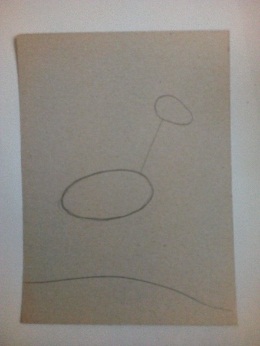 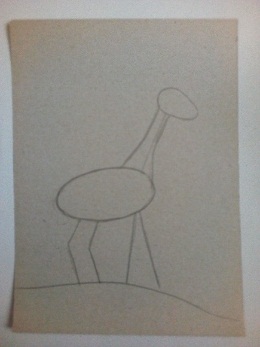 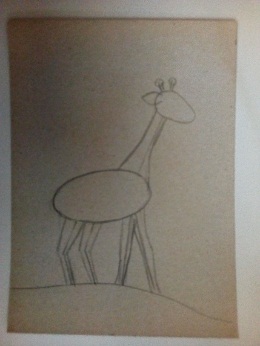 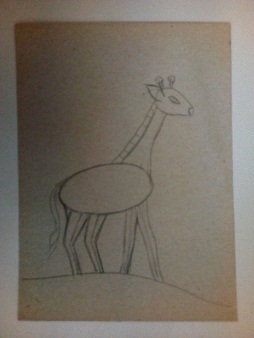 Физминутка.Берем пластилин и используя прием пластилинографии «раскрашиваем» жирафа желтым или светло-коричневым цветом. Вспомните, пластилин хорошо разминаем в руках, а затем тоненьким слоем размазываем.Пластилином более темного цвета делаем пятнышки на туловище, рожки, носик, глазик. Не забудьте сделать копытца.Делаем основание под ногами жирафа.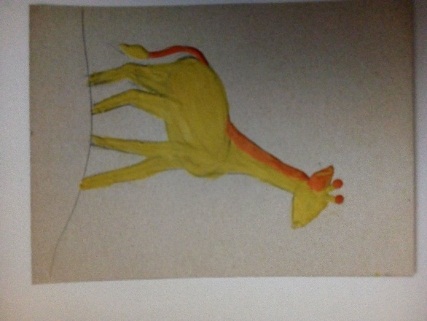 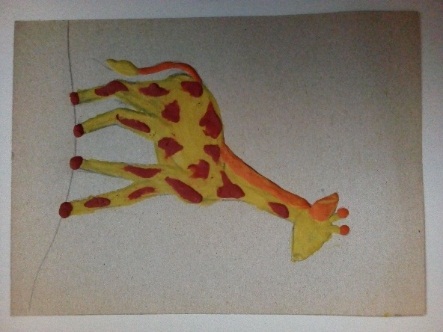 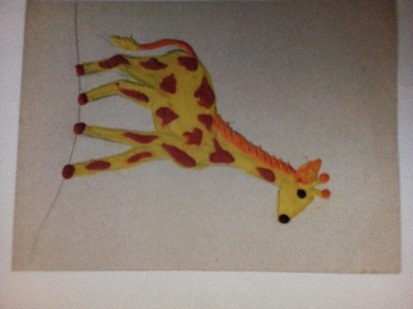 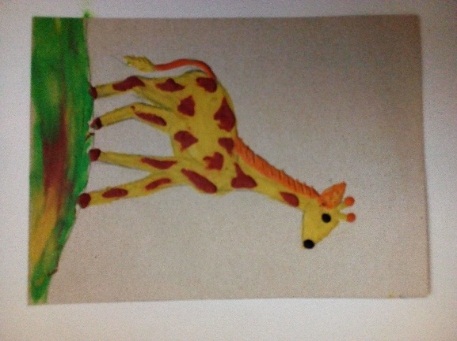 А теперь я предлагаю вам покормить жирафа. Давайте сдедаем ему растительность. Для того чтобы сделать пальму. Смешиваем пластилин разных оттенков (желтый, коричневый, черный, немного белого) и отщипывая маленькие кусочки выкладываем ствол пальмы.  Раскатываем листики. Обратите внимание листья длинные и все соединяютмся в одной точке.Стеком прорезаем края листьев. Добавляем зелени с другой стороны. Можно сделать растения внизу.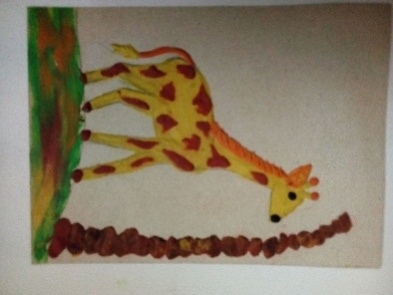 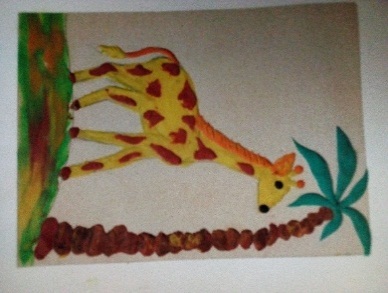 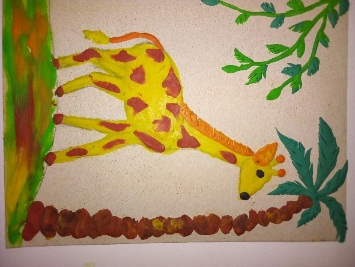                                                                                                      Работа готова.Итог занятия.